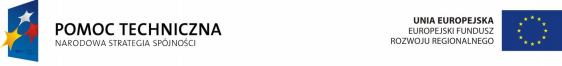 Raport (uzasadnienie) z konsultacji społecznych Planu Gospodarki Niskoemisyjnej na lata 2014-2020  z perspektywą do 2030 r. dla 15 gmin Aglomeracji  Wałbrzyskiej Projekt pn. „Rozwój Obszaru Funkcjonalnego Aglomeracji Wałbrzyskiej poprzez opracowanie dokumentów strategicznych  wspierających integrację 23 jst: Strategii ZIT, Programu Gospodarki Niskoemisyjnej i Zintegrowanego Programu Transportu  Publicznego” współfinansowany ze środków Unii Europejskiej i budżetu państwa przyznanych w ramach „Konkursu dotacji na działania  wspierające jednostki samorządu terytorialnego w zakresie planowania współpracy w ramach miejskich obszarów funkcjonalnych”,  ogłoszonego przez Ministerstwo Infrastruktury i Rozwoju Wałbrzych 2015Projekt współfinansowany ze środków Unii Europejskiej i budżetu państwa w ramach Programu  Operacyjnego Pomoc Techniczna 2007-2013 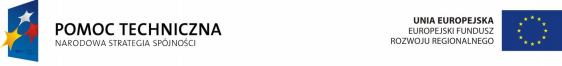 Zespół autorski: inż. Agnieszka Bolingier mgr inż. Małgorzata Płotnicka mgr inż. Przemysław Stępień 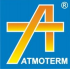 ATMOTERM® S.A. Inteligentne rozwiązania, aby chronić środowiskoProjekt współfinansowany ze środków Unii Europejskiej i budżetu państwa w ramach Programu  Operacyjnego Pomoc Techniczna 2007-2013 Raport z konsultacji społecznych Planu Gospodarki Niskoemisyjnej na lata 2014-2020 z perspektywą do 2030 r. dla 15 gmin Aglomeracji Wałbrzyskiej SPIS TREŚCI 1. Wstęp................................................................................................................................................4 2. Zapewnienie udziału społeczeństwa w opiniowaniu........................................................................4 3. Zgłoszone uwagi i wnioski ................................................................................................................5 4. Zakończenie ....................................................................................................................................403 Raport z konsultacji społecznych Planu Gospodarki Niskoemisyjnej na lata 2014-2020 z perspektywą do 2030 r. dla 15 gmin Aglomeracji Wałbrzyskiej 1. WSTĘP Działając na podstawie: ∙ Art. 54 ust. 2 ustawy z dnia 3 października 2008 r. o udostępnianiu informacji o środowisku  i jego ochronie, udziale społeczeństwa w ochronie środowiska oraz o ocenach oddziaływania  na środowisko (Dz. U. z 2013 r., poz. 1235 z późn. zm.),  ∙ Art. 5 ust 2 pkt. 3 ustawy z dnia 24 kwietnia 2003 roku o działalności pożytku publicznego  i o wolontariacie (tekst jedn. Dz. U. z 2010 r. Nr 234 poz. 1536 z późn. zm.), przeprowadzono konsultacje społeczne Planu Gospodarki Niskoemisyjnej na lata 2014-2020  z perspektywą do 2030 r. dla 15 gmin Aglomeracji Wałbrzyskiej. 2. ZAPEWNIENIE UDZIAŁU SPOŁECZEŃSTWA W OPINIOWANIU Konsultacje społeczne projektu Planu Gospodarki Niskoemisyjnej na lata 2014-2020 z perspektywą  do 2030 r. dla 15 gmin Aglomeracji Wałbrzyskiej wraz z projektem Prognozy oddziaływania na  środowisko trwały od 19 stycznia 2015 r. do dnia 8 lutego 2015 r.  Ww. dokumenty udostępniono do wglądu w Urzędzie Miejskim w Wałbrzychu, jak również za  pośrednictwem portali internetowych gmin wspólnie realizujących Plan Gospodarki Niskoemisyjnej  oraz strony internetowej poświęconej Aglomeracji Wałbrzyskiej. Konsultacje prowadzone były w formie przyjmowania propozycji, uwag i wniosków bezpośrednio  w siedzibach gmin oraz za pomocą formularzy elektronicznych zamieszczonych na stronach  internetowych JST.  Przeprowadzono kampanię informacyjną o prowadzonych konsultacjach społecznych za  pośrednictwem:  ∙ stron www gmin partnerskich realizujących PGN, ∙ strony aglomeracja-walbrzyska.pl, ∙ portalu www.wałbrzych24.com. Ogłoszenia o konsultacjach społecznych pojawiły się również w : ∙ Gazecie Wyborczej (wydanie Wrocławskie) w dniu 27 stycznia 2015 r. ∙ Tygodniku Wałbrzyskim w dniu 26 stycznia 2015 r.  Ponadto od 29 stycznia 2015 r. do 4 lutego 2015 r. w TV Wałbrzych miało miejsce 168 emisji  30-sekundowego ogłoszenia na temat Planu Gospodarki Niskoemisyjnej. W ramach konsultacji, w dniach od 29 stycznia do 3 lutego 2015 r., przeprowadzono kampanię  bezpośrednią skierowaną do mieszkańców. W tym celu w czterech gminach Aglomeracji Wałbrzyskiej  – w Wałbrzychu, Kamiennej Górze, Świebodzicach oraz Nowej Rudzie, zorganizowano tzw. punkty 4 Raport z konsultacji społecznych Planu Gospodarki Niskoemisyjnej na lata 2014-2020 z perspektywą do 2030 r. dla 15 gmin Aglomeracji Wałbrzyskiej konsultacyjne w siedzibach gmin. Podczas konsultacji bezpośrednich zainteresowane osoby miały  okazję zapoznać się z dokumentem, porozmawiać na jego temat z konsultantami oraz zgłosić na  specjalnie przygotowanych formularzach swoje uwagi do Planu Gospodarki Niskoemisyjnej. Ponadto  w miejscu konsultacji można było otrzymać ulotki informacyjne dotyczące projektu PGN dla  Aglomeracji Wałbrzyskiej.  Harmonogram przeprowadzonej kampanii bezpośredniej Miejscowość Data Godziny Lokalizacja 29.01.2015 10:30 – 15:30 Biuro Obsługi Klienta  Wałbrzych Kamienna Góra Świebodzice Nowa Ruda Urzędu Miejskiego W  30.01.2015 9:30-14:30 Wałbrzychu 29.01.2015 10:30 – 15:30 Ratusz  30.01.2015 9:30-14:30 02.02.2015 10:30 – 15:30 Ratusz 03.02.2015 9:30-14:30 02.02.2015 10:30 – 15:30 Ratusz 03.02.2015 9:30-14:30 Kolejnym elementem prowadzonych konsultacji społecznych były dwa spotkania konsultacyjne  zorganizowane 04 lutego 2015 r. w Urzędzie Miejskim w Wałbrzychu. Pierwsze spotkanie skierowane  zostało do przedstawicieli gmin biorących udział w realizacji PGN, przedstawicieli organizacji  pozarządowych oraz partnerów społeczno-gospodarczych. Drugie spotkanie było otwarte dla  wszystkich zainteresowanych osób, przedsiębiorców i instytucji. Moderatorem spotkania byli  przedstawiciele Wykonawcy ww. dokumentów, firmy ATMOTERM S.A. z siedzibą w Opolu. Na obu spotkaniach przedstawiono prezentację dotyczącą Planu Gospodarki Niskoemisyjnej,  omówiono wyniki inwentaryzacji emisji CO2 na obszarze Aglomeracji Wałbrzyskiej, aspekty  organizacyjne i finansowe realizacji PGN oraz przedsięwzięcia planowane w ramach ww. programu.  Zaprezentowano również Prognozę oddziaływania na środowisko projektu PGN.  Ważną częścią spotkań był panel dyskusyjny, na którym uczestnicy mogli wyrazić swoje opinie na  temat projektu oraz zgłosić wszelkie uwagi i wnioski. Wszystkie wypowiedzi zostały  zaprotokołowane.  3. ZGŁOSZONE UWAGI I WNIOSKI W toku konsultacji społecznych zgłoszono uwagi do Planu Gospodarki Niskoemisyjnej na lata 2014- 2020 z perspektywą do 2030 r. dla 15 gmin Aglomeracji Wałbrzyskiej oraz do Prognozy oddziaływania  na środowisko, które przedstawiono w tabeli poniżej. 5 Dokument, do  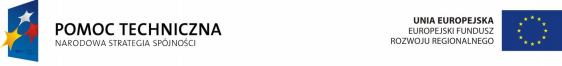 Zostanie  LP. Instytucja  zgłaszająca Spółdzielnia  którego odnosi się  uwaga/propozycja (PGN/Prognoza) Treść uwagi Uzasadnienie  uwagi/propozycja Do 15.8 Działania dla osiągnięcia założonych celów  uwzględniona  (Tak, Nie) Sposób uwzględnienia 1 2 3 4 5 mieszkaniowa w  Świebodzicach  (Elżbieta Krzan/  Tomasz Nitka) Spółdzielnia  mieszkaniowa w  Świebodzicach  (Elżbieta Krzan/  Tomasz Nitka) Spółdzielnia  mieszkaniowa w  Świebodzicach  (Elżbieta Krzan/  Tomasz Nitka) Spółdzielnia  mieszkaniowa w  Świebodzicach  (Elżbieta Krzan/  Tomasz Nitka) Spółdzielnia  mieszkaniowa w  Świebodzicach  (Elżbieta Krzan/  Tomasz Nitka) PGN PGN PGN PGN PGN w gminie Świebodzice (str. 632). Poszerzyć punkt  b) o "zastosowanie inteligentnych sieci i systemów  pomiarowych". Do 15.8 Kierunki działań w mieście (str. 632).  Rozszerzyć zakres w punkcie budownictwo  dotyczący poprawy stanu technicznego obiektów  o zasoby mieszkaniowe. Do 15.8 Kierunki działań w mieście (str. 632).  Dodanie do podpunktu budownictwo  "modernizacje węzłów cieplnych w  mieszkalnictwie". Do 15.8 Rozszerzyć temat (punkt) rozwoju  niskoemisyjnych źródeł energii o punkty  "termomodernizacja zasobów mieszkaniowych"  oraz "podłączenie instalacji ciepłej wody  użytkowej do zasobów mieszkaniowych  spółdzielni". Dopisać do harmonogramu rzeczowo finansowego: "termomodernizacja zasobów  mieszkaniowych (docieplenie, modernizacja  węzłów cieplnych itd..)". - Tak Wprowadzono zapis. - Tak Wprowadzono zapis. - Tak Wprowadzono zapis. - Tak Wprowadzono zapis. - Tak Wprowadzono zapis.Projekt współfinansowany ze środków Unii Europejskiej i budżetu państwa w ramach Programu Operacyjnego Pomoc Techniczna 2007-2013 Raport z konsultacji społecznych Planu Gospodarki Niskoemisyjnej na lata 2014-2020 z perspektywą do 2030 r. dla 15 gmin Aglomeracji Wałbrzyskiej LP. Instytucja  zgłaszająca Spółdzielnia  mieszkaniowa w  Dokument, do  którego odnosi się  uwaga/propozycja (PGN/Prognoza) Treść uwagi Uzasadnienie  uwagi/propozycja Dopisać do harmonogramu rzeczowo finansowego: "Wymiana w budynkach spółdzielni  Zostanie  uwzględniona  (Tak, Nie) Sposób uwzględnienia Wprowadzono działania  w poszczególnych gminach  dotyczące wsparcia sektora  6 7 8 Świebodzicach  (Elżbieta Krzan/  Tomasz Nitka) Spółdzielnia  mieszkaniowa w  Świebodzicach  (Elżbieta Krzan/  Tomasz Nitka) Spółdzielnia  mieszkaniowa w  PGN PGN mieszkaniowej oświetlenia żarowego na  energooszczędne". Dopisać do harmonogramu rzeczowo finansowego: "Podłączenie mieszkań do sieci  ciepłej wody użytkowej i tym samym demontaż  piecyków gazowych". W głównych emitorach zanieczyszczeń powietrza  wpisano PEC Świebodzice, nie ma takiej jednostki,  - Tak -Tak budownictwa mieszkaniowego  spółdzielczego oraz  mieszkaniowego (wspólnoty, TBS,  prywatni właściciele) w zależności  od rodzaju gminy. Wprowadzono działania  w poszczególnych gminach  dotyczące wsparcia sektora  budownictwa mieszkaniowego  spółdzielczego oraz  mieszkaniowego (wspólnoty, TBS,  prywatni właściciele) w zależności  od rodzaju gminy. Skorygowano zapisy dotyczące  przedsiębiorstwa ciepłowniczego w  Świebodzicach. 9 Świebodzicach  (Elżbieta Krzan/  Tomasz Nitka) Spółdzielnia  mieszkaniowa w  PGN są dwie kotłownie lokalne ale nie ma PEC.- Tak Str. 613 Wpisano Fortum oddział w Wałbrzychu.  Świebodzicach  (Elżbieta Krzan/  Tomasz Nitka) Nie ma takiego oddziału. - Tak Zweryfikowano zapisy.PGN 7 Raport z konsultacji społecznych Planu Gospodarki Niskoemisyjnej na lata 2014-2020 z perspektywą do 2030 r. dla 15 gmin Aglomeracji Wałbrzyskiej LP. Instytucja  zgłaszająca Spółdzielnia  mieszkaniowa w  Dokument, do  którego odnosi się  uwaga/propozycja (PGN/Prognoza) Treść uwagi Uzasadnienie  uwagi/propozycja Str. 614-615 zapisano, że moc zamówiona  w sektorze gospodarstw domowych wynosi 7,4  Zostanie  uwzględniona  (Tak, Nie) Sposób uwzględnienia Dana liczbowa formalnie  przekazana przez Fortum Power  Heat Polska Sp. z o.o. Dane potwierdzone u dostawcy  10 11 Świebodzicach  (Elżbieta Krzan/  Tomasz Nitka) Spółdzielnia  mieszkaniowa w  Świebodzicach  (Elżbieta Krzan/  Tomasz Nitka) Marzena  Korona-Kruk;  Kierownik  PGN PGN MW, natomiast sama spółdzielnia ma moc  zamówioną około 9,2 MW, a nie są jedynymi,  którzy korzystają z lokalnych kotłowni (wspólnoty  mieszkaniowe jakieś też są podłączone). W kierunkach działań w mieście dodać punkt  mieszkalnictwo i dodać tam działania: - zastosowanie inteligentnych sieci i systemów  pomiarowych - modernizacja i rozbudowa infrastruktury  technicznej miasta - poprawa stanu technicznego obiektów  mieszkaniowych. - Nie Tak i dotyczą tylko FORTUM. FORTUM  dostarcza ciepło jedynie na osiedle  Piastów. Pozostała moc zamówiona  realizowana jest przez innych  dostawców. Rozszerzono zapisy w punkcie  budownictwo. 12 Wydz. Promocji,  Informacji i  Wsp.  Zagranicznej;  UM  PGNPrzekazano uwagi do dokumentu w wersji  papierowej. Drobne uwagi edycyjne. Tak Wprowadzono poprawki edycyjne.8 Raport z konsultacji społecznych Planu Gospodarki Niskoemisyjnej na lata 2014-2020 z perspektywą do 2030 r. dla 15 gmin Aglomeracji Wałbrzyskiej LP. Instytucja  zgłaszająca Świebodzice Dokument, do  którego odnosi się  uwaga/propozycja (PGN/Prognoza) Treść uwagi Uzasadnienie  uwagi/propozycja Zostanie  uwzględniona  (Tak, Nie) Sposób uwzględnienia 13UM  Świebodzice PGN Dariusz Siejka,  Inspektor ds.  Tabela 15-491; Wniosek o usuniecie słowa  POWIAT. Usunąć słowo POWIAT w pozycjach SCE  - 16, 15, 14, 12, 11. Błędnie wpisany powiat  w rubrykach jednostek  odpowiedzialnych  w harmonogramie. Budowa farmy generalnie  Tak Skorygowano błędne wpisy. Budowa farm fotowoltaicznych  poza niewątpliwymi pozytywnymi  oddziaływaniami, wiąże się  z zajęciem pewnego obszaru pod  budowę. Tereny te tylko w części  mogą pozostać biologicznie czynne.  W związku z faktem, że planowana  inwestycja realizowana ma być  w obrębie obszaru Natura 2000  14 ochrony  środowiska  Gmina  Mieroszów PrognozaZapytanie o wpisanie negatywnego oddziaływanie  inwestycji związanej z budową farmy  fotowoltaicznej w gminie Mieroszów. ma wydźwięk pozytywny,  a w dokumencie pisze się  o jej negatywnym wpływie. Nie (ptasiego), kierując się zasadą  przezorności, która oznacza, że „nie  rozwiane wątpliwości muszą być  interpretowane zawsze na korzyść  środowiska przyrodniczego”,  autorzy prognozy przyjęli, że  oddziaływanie farm  fotowoltaicznych może mieć  uciążliwe oddziaływanie na  środowisko. Nie oznacza to jednak,  że realizacja tego działania będzie  niemożliwa. Na etapie procedury 9 Raport z konsultacji społecznych Planu Gospodarki Niskoemisyjnej na lata 2014-2020 z perspektywą do 2030 r. dla 15 gmin Aglomeracji Wałbrzyskiej LP. Instytucja  zgłaszająca Tomczak  Dokument, do  którego odnosi się  uwaga/propozycja (PGN/Prognoza) Treść uwagi Uzasadnienie  uwagi/propozycja Po analizie dokumentu PGN potwierdzono, iż  Zostanie  uwzględniona  (Tak, Nie) Sposób uwzględnienia planistycznej lub wydania  konkretnej decyzji środowiskowej  należy rozwiać wszystkie racjonalne  wątpliwości i uzyskać pewność, że  negatywne oddziaływanie nie  wystąpi. Wprowadzono działania  w poszczególnych gminach  15 16 17 Waldemar - Prezes zarządu;  zarządca WM  "PREFEKT" Tomczak  Waldemar - Prezes zarządu;  zarządca WM  "PREFEKT" Prezes  spółdzielni  mieszkaniowej  Podzamcze Pan  PGN PGN PGN wsparcia wymaga budownictwo mieszkaniowe,  które jest w złym stanie technicznym i posiada  przestarzałe systemy grzewcze. Podkreślono  potrzebę termomodernizacji tych budynków. Zasygnalizowano problemy z realizacją inwestycji  termomodernizacji w budynkach przedwojennych.  Często konserwatorzy zabytków nie pozwalają na  termomodernizacje ze względu na wartość  zabytkową elementów budynków. Wysunięto  wniosek o zapis w PGN o potrzebie uruchomienia  współpracy konserwatora i przedstawicieli  jednostek samorządowych celem usprawnienia  działań. Podkreślono obecny duży problem  termomodernizacji budynków spółdzielczych  związany z możliwościami finansowymi.  Wcześniej spółdzielnia miała możliwości  Zapewnienie środków  finansowych na działania  w sektorze budownictwa  mieszkaniowego. Sygnalizacja  ogólnopolskiego problemu  z termomodernizacją  budynków zabytkowych. Spółdzielni pozostało do  termomodernizacji około  25 budynków, blisko 40- letnich, zbudowanych  Tak Tak Tak dotyczące wsparcia sektora  budownictwa mieszkaniowego  spółdzielczego oraz  mieszkaniowego (wspólnoty, TBS,  prywatni właściciele) w zależności  od rodzaju gminy. Wprowadzono działanie w sprawie  zacieśnienia współpracy między  gminami Aglomeracji Wałbrzyskiej  a konserwatorem zabytków.  Rozszerzono zapisy o problem  ograniczeń konserwatorskich  w opisie sektora mieszkalnictwa  i obszarach problemowych  Aglomeracji Wałbrzyskiej. Wprowadzono działania  w poszczególnych gminach  dotyczące wsparcia sektora  budownictwa mieszkaniowego 10 Raport z konsultacji społecznych Planu Gospodarki Niskoemisyjnej na lata 2014-2020 z perspektywą do 2030 r. dla 15 gmin Aglomeracji Wałbrzyskiej LP. Instytucja  zgłaszająca Dokument, do  którego odnosi się  uwaga/propozycja (PGN/Prognoza) Treść uwagi Uzasadnienie  uwagi/propozycja Zostanie  uwzględniona  (Tak, Nie) Sposób uwzględnienia Tadeusz Choczaj wykonania termomodernizacji kilku/kilkunastu  budynków, teraz jednego, maksymalnie dwóch  z powodów braku wsparcia finansowego.  Stwierdzono że PGN koncentruje się głównie na  budynkach publicznych, a pominięto obszar  budownictwa spółdzielczego. 18 SM Świebodzice PGNStwierdzono pominięcie sektora budownictwa  spółdzielczego i brak zadań w harmonogramie  PGN. Zawnioskowano o ujęcie także innych rozwiązań,  nie tylko związanych z termomodernizacją, takich  z płyty o wysokim  współczynniku  przenikanikania ciepła.  Możliwości finansowe  spółdzielni są bardzo  ograniczone. Zapisy  dotyczące budynków  spółdzielczych powinny  zostać wyraźnie  uwypuklone w PGN. Tak spółdzielczego oraz  mieszkaniowego (wspólnoty, TBS,  prywatni właściciele) w zależności  od rodzaju gminy. Wprowadzono działania  w poszczególnych gminach  dotyczące wsparcia sektora  budownictwa mieszkaniowego  spółdzielczego oraz  mieszkaniowego (wspólnoty, TBS,  prywatni właściciele) w zależności  od rodzaju gminy. Wprowadzono działania  w poszczególnych gminach  dotyczące wsparcia sektora  19 SM Świebodzice PGN jak instalacja energooszczędnego oświetlenia  w częściach wspólnych budynków, wymiana  pieców do przygotowanie cwu itp. Tak budownictwa mieszkaniowego  spółdzielczego oraz  mieszkaniowego (wspólnoty, TBS,  prywatni właściciele) w zależności  od rodzaju gminy.11 Raport z konsultacji społecznych Planu Gospodarki Niskoemisyjnej na lata 2014-2020 z perspektywą do 2030 r. dla 15 gmin Aglomeracji Wałbrzyskiej LP. Instytucja  zgłaszająca doc. dr inż.  Dokument, do  którego odnosi się  uwaga/propozycja (PGN/Prognoza) Treść uwagi Uzasadnienie  uwagi/propozycja Zostanie  uwzględniona  (Tak, Nie) Sposób uwzględnienia 20 Henryk  Wojciechowski,  Politechnika  Wrocławska doc. dr inż.  PGNZawnioskowano o przygotowanie streszczeń dla  tak obszernego opracowania. Brak w dokumencie  streszczenia.Tak Dokument uzupełniono  o streszczenia. 21 22 Henryk  Wojciechowski,  Politechnika  Wrocławska doc. dr inż..  Henryk  PGNStwierdzono że wszystkie strategie które się  rozważa powinny być poparte analizą SWOT. Ponadto podkreślono konieczność (zgodnie  Brak w dokumencie  streszczenia oraz analizy  SWOT. NieAnalizę SWOT przeprowadzono na  poziomie Aglomeracji Wałbrzyskiej. Rozszerzono nazwę punktu. Wojciechowski,  Politechnika  Wrocławska Prezydent  miasta PGN z Ustawą) finansowania termomodernizacji  z wynikłych oszczędności z inwestycji. Stwierdzono niewystarczające ujęcie w PGN  obszaru budownictwa mieszkaniowego.  Spółdzielnie i wspólnoty posiadają duży udział  w sektorze mieszkaniowym na terenie  aglomeracji. Sektor ten wymaga radykalnej  Brak w dokumentacji  podkreślenia wagi starej  substancji (starych  budynków) w sektorze  mieszkaniowym.  Nie Nie dotyczy. Uwaga poza tematem. Wprowadzono działania  w poszczególnych gminach  dotyczące wsparcia sektora  budownictwa mieszkaniowego  spółdzielczego oraz  23 Wałbrzych Pan  Roman  Szełemej PGN poprawy w każdym wymiarze, nie tylko  termomodernizacyjnym, ale też estetycznym  i funkcjonalnym. Wspólnoty mieszkaniowe bardzo  liczą na perspektywę finansową 2014-20,  ponieważ nie są one zasobne i jest to dla nich  jedyna szansa na poprawę stanu budynków.  Bardzo istotne dla władz aglomeracji jest także  Zauważono potrzebę  wyróżnienie tego obszaru  na przykład w osobnym  podrozdziale. Dla  spółdzielni i wspólnot  mieszkaniowych nie ma  innych możliwości jak  Tak mieszkaniowego (wspólnoty, TBS,  prywatni właściciele) w zależności  od rodzaju gminy. Rozszerzono zapisy w opisie  obszaru mieszkalnictwa Aglomeracji  Wałbrzyskiej.12 Raport z konsultacji społecznych Planu Gospodarki Niskoemisyjnej na lata 2014-2020 z perspektywą do 2030 r. dla 15 gmin Aglomeracji Wałbrzyskiej LP. Instytucja  zgłaszająca Dokument, do  którego odnosi się  uwaga/propozycja (PGN/Prognoza) Treść uwagi Uzasadnienie  uwagi/propozycja Zostanie  uwzględniona  (Tak, Nie) Sposób uwzględnienia 24Gmina wiejska  Stare  Bogaczowice Piotr  PGN poprawa jakości budownictwa pod względem  estetycznym. Zawnioskowano o zwrócenie uwagi na tereny  wiejskie, ponieważ jeżeli gospodarstwa domowe  nie dostaną dofinansowania nie będzie możliwości  ograniczenia emisji o 20%. Zawnioskowano o zaakcentowanie w PGN sektora  gospodarki. Plan powinien dostrzegać potencjał  tworzony PGN stąd  wniosek o wyodrębnienie  sektora mieszkaniowego  w harmonogramach. Brak odpowiednich zapisów  z zadaniami dla obszarów  wiejskich uwzględniających  sektor mieszkalnictwa  jednorodzinnego. Brak zapisów w PGN  Tak Wprowadzono działania  w poszczególnych gminach  dotyczące wsparcia sektora  budownictwa mieszkaniowego  (wspólnoty, TBS, prywatni  właściciele). Wprowadzono zadania poprawy  efektywności energetycznej  25 Kruczkowski - PEC SA  Wałbrzych Piotr  PGN gospodarczy tego obszaru (lokalne firmy).  Przedsiębiorstwa powinny się rozwijać jak  najmniej szkodząc środowisku. dotyczących działań  w sektorze handlu, usług,  przedsiębiorstw. Tak i wprowadzenia OZE w sektorze  handel, usługi, przedsiębiorstwa  w harmonogramach  poszczególnych gmin. PGN jedynie wspomaga  zapewnienie bezpieczeństwa  26 Kruczkowski - PEC SA  Wałbrzych Piotr  PGNZapytano czy PGN nie powinien zapewniać  bezpieczeństwa energetycznego w gminie.Nie Zauważono że dla południowej części Wałbrzycha  energetycznego. Zapewnienie  bezpieczeństwa energetycznego  wynika z opracowań Planów  zaopatrzenia w ciepło, energię  elektryczną i paliwa gazowe. Wprowadzono działanie dotyczące  27 Kruczkowski - PEC SA  Wałbrzych PGN zaproponowano wymianę palenisk tylko na kotły  gazowe i mieszkańcy nie będą chętnie podchodzić  do tego rozwiązania ze względu na wysokie  Tak budowy niskoemisyjnych kotłowni  lokalnych dla budynków  mieszkalnych zlokalizowanych na 13 Raport z konsultacji społecznych Planu Gospodarki Niskoemisyjnej na lata 2014-2020 z perspektywą do 2030 r. dla 15 gmin Aglomeracji Wałbrzyskiej LP. Instytucja  zgłaszająca Piotr  Dokument, do  którego odnosi się  uwaga/propozycja (PGN/Prognoza) Treść uwagi Uzasadnienie  uwagi/propozycja koszty. Zaproponowano stworzenie np. enklaw  w których kilka budynków będzie zasilanych  z jednego źródła. Brak zapisów w PGN  Zostanie  uwzględniona  (Tak, Nie) Sposób uwzględnienia obszarach poza zasięgiem sieci C.O. Wprowadzono zadania poprawy  efektywności energetycznej  28 29 Kruczkowski - PEC SA  Wałbrzych Piotr  Kruczkowski - PGNZwrócono uwagę o braku przedsięwzięć dla  rozwoju odnawialnych źródeł energii. Zawnioskowano o określenie efektywności  poszczególnych typów działań - co przynosi  dotyczących działań  wprowadzających OZE. Tak i wprowadzenia OZE w sektorze  handel, usługi, przedsiębiorstwa  w harmonogramach  poszczególnych gmin. Wprowadzono opis założeń do  szacowania efektu energetycznego  planowanych typów przedsięwzięć  PEC SA  Wałbrzych Krzysztof  Brzozowski - Stowarzyszenie  PGN największą efektywność, w których sektorach  możemy uzyskać największą redukcję zużycia  energii i CO2. Zauważono potrzebę rozróżnienia sytuacji na wsi  i w mieście. Na obszarach wiejskich nie ma ciepła  sieciowego – należy inwestować w źródła  Tak Brak odpowiednich zapisów  w założeniach ogólnych do  szacowania przewidywanego efektu  energetycznego i ekologicznego  Aglomeracji Wałbrzyskiej. Wprowadzono działania  w poszczególnych gminach  dotyczące wsparcia sektora  30 Wolna  Przedsiębiorczo ść PGN rozproszone – alternatywne źródła energii.  Mieszkalnictwo prywatne także powinno być  uwzględnione w PGN. Rekomenduje się  uwzględnienie działań dla mieszkalnictwa  jednorodzinnego i wielorodzinnego. w PGN.Tak budownictwa mieszkaniowego  spółdzielczego oraz  mieszkaniowego (wspólnoty, TBS,  prywatni właściciele)  w zależności od rodzaju gminy. 31Krzysztof  Brzozowski - Stowarzyszenie  PGN Stwierdzono że programy typu Kawka i programy  z Funduszy Norweskich i Szwajcarskich gdzie  gmina jest koordynatorem działań skierowanych  Brak odpowiednich zapisów  w PGN. Nie Wskazane programy są źródłem  finansowania dla poszczególnych  działań.14 Raport z konsultacji społecznych Planu Gospodarki Niskoemisyjnej na lata 2014-2020 z perspektywą do 2030 r. dla 15 gmin Aglomeracji Wałbrzyskiej LP. Instytucja  zgłaszająca Wolna Przedsiębiorczo ść Dokument, do  którego odnosi się  uwaga/propozycja (PGN/Prognoza) Treść uwagi Uzasadnienie  uwagi/propozycja do mieszkańców nie są szeroko realizowane na  Dolnym Śląsku. Warto by sytuacja ta uległa  zmianie stąd wniosek o uwzględnienie zapisu  o wspieraniu przez gminy rozwoju tych  programów. Brak zapisu w PGN  Zostanie  uwzględniona  (Tak, Nie) Sposób uwzględnienia Wprowadzono działania  32 Zarządca  wspólnot  mieszkaniowych  - Sidom - Marcin  Sidor Zarządca  PGN W harmonogramie finansowo-rzeczowym dot.  gminy Szczawno-Zdrój występuje działanie:  "Program termomodernizacji budynków wspólnot  mieszkaniowych. Natomiast w tabeli dotyczącej  Wałbrzycha nie ma analogicznego punktu  dotyczącego termomodernizacji takich budynków. w harmonogramie gminy  Wałbrzych zadania  dotyczącego  termomodernizacji  budynków wspólnot  mieszkaniowych. Tak w poszczególnych gminach  dotyczące wsparcia sektora  budownictwa mieszkaniowego  spółdzielczego oraz  mieszkaniowego (wspólnoty, TBS,  prywatni właściciele) w zależności  od rodzaju gminy. Wprowadzono działania  w poszczególnych gminach  33 wspólnot  mieszkaniowych  - Sidom - Marcin  Sidor Zarządca  wspólnot  PGNZapytano czy poza termomodernizacją będzie  możliwość także innych działań związanych  z ograniczeniem energochłonności. Złożono zapytanie czy wnioski wspólnot  o dofinansowanie będą składane bezpośrednio do  Tak dotyczące wsparcia sektora  budownictwa mieszkaniowego  spółdzielczego oraz  mieszkaniowego (wspólnoty, TBS,  prywatni właściciele) w zależności  od rodzaju gminy. Nie dotyczy. Uwaga poza tematem.  34 mieszkaniowych  - Sidom - Marcin  Sidor PGN Urzędu Marszałkowskiego czy też za  pośrednictwem Urzędów Miast i Gmin, kiedy będą  uruchomione dofinansowania inwestycji i czy  będzie możliwość refundacji wykonanych  Nie Na chwilę obecną nie ma  wytycznych.15 Raport z konsultacji społecznych Planu Gospodarki Niskoemisyjnej na lata 2014-2020 z perspektywą do 2030 r. dla 15 gmin Aglomeracji Wałbrzyskiej LP. Instytucja  zgłaszająca Dokument, do  którego odnosi się  uwaga/propozycja (PGN/Prognoza) Treść uwagi Uzasadnienie  uwagi/propozycja inwestycji. Poprawa widoczności  Zostanie  uwzględniona  (Tak, Nie) Sposób uwzględnienia 35 Artur Łakomy PGN 36 Artur Łakomy Wniosek o przedsięwzięcie: 1. Instalacja lamp  solarnych z akumulatorami nad przejściami dla  pieszych. Wniosek o przedsięwzięcie: 2. Montaż  mikroelektrowni wiatrowych, tzw. drzew  wiatrowych 11-metrowych (koszt 1 szt. - 37000  USD). Wniosek o przedsięwzięcie: 3. Zawarcie  i zwiększenie  bezpieczeństwa pieszych  w obrębie przejść dla  pieszych. Poprawa estetyki skwerów,  placów itp., darmowy prąd  do oświetlenia tych  skwerów, placów,  okolicznej drobnej  infrastruktury. Przekazanie Gminie części  uprawnień do wydawania  decyzji konserwatorskiej  w sprawie  NieZadanie jest spójne  z następującymi działaniami: AW  18, WCH 07 i WCH 33. NieZadanie jest spójne z działaniami:  AW 11, WCH 33, WCH 34, WCH 40. Wprowadzono działanie w sprawie  zacieśnienia współpracy między  gminami Aglomeracji Wałbrzyskiej  37 Artur Łakomy PGN porozumienia w sprawie zacieśnienia współpracy  między gminą a konserwatorem zabytków. termomodernizacji  budynków leżących na tzw.  terenach zabytkowych, np.:  Stary Zdrój, a nie  przedstawiających wartości  historycznej  i architektonicznej. Tak a konserwatorem zabytków.  Rozszerzono zapisy o problem  ograniczeń konserwatorskich  w opisie sektora mieszkalnictwa  i obszarach problemowych  Aglomeracji Wałbrzyskiej. 38 Artur Łakomy PGN Wniosek o przedsięwzięcie: 4. Pionowe  elektrownie wiatrowe typu :"KODEŃ" o mocy 0,5  MW (montaż kilku wież na obrzeżach miasta). Wytworzenie energii  elektrycznej (cichszej  i bezpieczniejszej) ze źródła  odnawialnego i sprzedaż jej  NiePrzedsięwzięcie spójne z działaniem  WCH 33, ponadto wszystkie  harmonogramy uzupełniono 16 Raport z konsultacji społecznych Planu Gospodarki Niskoemisyjnej na lata 2014-2020 z perspektywą do 2030 r. dla 15 gmin Aglomeracji Wałbrzyskiej LP. Instytucja  zgłaszająca Dokument, do  którego odnosi się  uwaga/propozycja (PGN/Prognoza) Treść uwagi Uzasadnienie  uwagi/propozycja tanio dla mieszkańców  i zmniejszenie tym  sposobem kosztów w ich  budżetach domowych. Zostanie  uwzględniona  (Tak, Nie) Sposób uwzględnienia o działania związane z OZE. 39 Artur Łakomy PGN 40DZT Service Sp.  Wniosek o przedsięwzięcie: 5. Wprowadzenie  działań mających na celu zwiększenie  zainteresowania Wspólnot Mieszkaniowych  montażem ogniw solarnych wytwarzających prąd,  który zostanie wykorzystany do ogrzewania  i oświetlenia części wspólnych budynku. W zakresie zadania Modernizacja kotłowni  Pozytywny wpływ na stan  techniczny budynku,  zmniejszenie kosztów  ogrzewania dla lokatorów  danej wspólnoty. Dot.: Tabela 15-491  Harmonogram rzeczowo finansowy gminy  Świebodzice; nr w tabeli  Nie Przedsięwzięcie jest spójne  z następującymi działaniami: AW10,  AW 12, AW 13, WCH 05, WCH 34,  WCH 35. Z o. o. PGN 41 Urząd Miejski w  MieroszowiePGN miałowej, jednostką realizująca będzie firma DZT  Service Sp. z o. o. 10 Część Szczegółowa – Gmina Mieroszów 10.3 Cele szczegółowe. Dodanie zapisu: Poprawa  efektywności energetycznej budynków  użyteczności publicznej, wspólnot  mieszkaniowych, domów jedno i wielorodzinnych. SCE 2; Uzasadnienie: zakup  od Fortum Power & Heat  Polska Sp. z o. o. przez DZT  Srevice Sp. Z o. o. kotłowni  miałowej na Osiedlu  Sudeckim w Świebodzicach. Rozproszenie odbiorców ze  względu na charakter Gminy Mieroszów jako  gminy typu miejsko – wiejskiego z rozproszoną  zabudową, bez sieci  i instalacji ciepłowniczych. Tak Skorygowano zapis. Tak Wprowadzono zapis.17 Raport z konsultacji społecznych Planu Gospodarki Niskoemisyjnej na lata 2014-2020 z perspektywą do 2030 r. dla 15 gmin Aglomeracji Wałbrzyskiej LP. Instytucja  zgłaszająca Dokument, do  którego odnosi się  uwaga/propozycja (PGN/Prognoza) Treść uwagi Uzasadnienie  uwagi/propozycja 10.8.3 Harmonogram rzeczowo – finansowy gminy Mieroszów Zostanie  uwzględniona  (Tak, Nie) Sposób uwzględnienia 42Urząd Miejski w  MieroszowiePGN 43Urząd Miejski w  MieroszowiePGN 44Urząd Miejski w  Wykreślić zapis zadania nr 3 MOW 03 „ Adaptacja  budynku przy ul. Nad Potokiem 6  w Mieroszowie”. Zastąpić go budowa  i modernizacja oświetlenia i punktów  oświetleniowych w Golińsku, Sokołowsku oraz na  drogach gminnych w Unisławiu Śląskim. D 2014 - 2020. 10.8.3 Harmonogram rzeczowo – finansowy gminy Mieroszów. Dodanie zapisu: Poprawa  efektywności energetycznej budynków  użyteczności publicznej, wspólnot  mieszkaniowych, domów jedno i wielorodzinnych.  D 2014 - 2020. 10.8.3 Harmonogram rzeczowo – finansowy gminy Mieroszów. Dodać zadanie: Termoizolacja  Wykreślenie adaptacji  budynku przy ul. Nad Potokiem 6 w zakresie  działań do realizacji Gminy Mieroszów. Rozproszenie odbiorców ze  względu na charakter Gminy Mieroszów jako  gminy typu miejsko – wiejskiego z rozproszoną  zabudową. Rozproszona zabudowa  Tak Korekta harmonogramu. Tak Wprowadzono działania. MieroszowiePGN 45Urząd Miejski w  zabudowy jednorodzinnej oraz instalacja pomp  ciepła. D 2014 - 2020. 10.8.3 Harmonogram rzeczowo – finansowy gminy Mieroszów. Dodać zadanie: Rewitalizacja  miejsko – wiejska.Tak Wprowadzono działanie. Obszar o walorach  turystycznych  MieroszowiePGN obszaru zdegradowanego starego wysypiska w  dolinie Czarciego Potoku w Mieroszowie za Górą  Kościelną. D 2014 - 2020. zdegradowany przez stare  składowiska odpadów  komunalnych. Tak Wprowadzono działanie. 46Urząd Miejski w  Mieroszowie PGN10.8.3 Harmonogram rzeczowo – finansowy gminy Mieroszów. Dodać zadanie: Zwiększenie  efektywności energetycznej poprzez modernizację  Duża ilość elementów  azbestowych  zainstalowanych na  Tak Wprowadzono działanie.18 Raport z konsultacji społecznych Planu Gospodarki Niskoemisyjnej na lata 2014-2020 z perspektywą do 2030 r. dla 15 gmin Aglomeracji Wałbrzyskiej LP. Instytucja  zgłaszająca Dokument, do  którego odnosi się  uwaga/propozycja (PGN/Prognoza) Treść uwagi Uzasadnienie  uwagi/propozycja Zostanie  uwzględniona  (Tak, Nie) Sposób uwzględnienia pokrycia dachowego i utylizację elementów  azbestowych. D 2014 - 2020. budynkach w Gminie Mieroszów. 47 Osoba prywatna PGN Brak streszczenia dokumentu.Nieczytelność obszernego  dokumentu.TakDokument uzupełniono  o streszczenia. Wdrażanie PGN opisano  48 Osoba prywatna PGN Zweryfikowanie dokumentu o plan wdrażania.Zgodność z wymaganiami  wobec planu.Nie 49 Osoba prywatna PGN Brak sektora dystrybucji ciepła. Zgodność z wymaganiami  wobec planu.Nie w punktach Aspekty organizacyjne  i finansowe oraz system realizacji  PGN. Sektor ciepłowniczy opisano  w poszczególnych gminach  w ocenie energochłonności  i przewidziano zadania zgodnie  z informacjami od przedsiębiorstw  ciepłowniczych. Sektor opisano w ocenie stanu  środowiska i przewidziano zadania  zgodnie z informacjami od  przedsiębiorstw komunalnych. 50 Osoba prywatna PGNBrak sektora gospodarki odpadami emisji  zanieczyszczeń (CH4). Zgodność z wymaganiami  wobec planu.Nie Miejsca zapisu w poszczególnych  gminach to akapity „ODPADY”  punktu Analiza stanu aktualnego na  obszarze objętym Planem  w podpunkcie Ocena stanu  Środowiska oraz harmonogramy  wybranych gmin. 51 Osoba prywatna PGN Brak sektora produkcji energii elektrycznej. NieSektor produkcji energii  elektrycznej dotyczy jedynie gminy 19 Raport z konsultacji społecznych Planu Gospodarki Niskoemisyjnej na lata 2014-2020 z perspektywą do 2030 r. dla 15 gmin Aglomeracji Wałbrzyskiej LP. Instytucja  zgłaszająca Dokument, do  którego odnosi się  uwaga/propozycja (PGN/Prognoza) Treść uwagi Uzasadnienie  uwagi/propozycja Zgodność z wymaganiami  wobec planu. Finansowanie działań,  Zostanie  uwzględniona  (Tak, Nie) Sposób uwzględnienia Świebodzice (Fortum Power and  Heat Polska Sp. z o.o.). Opisano  w ocenie energochłonności. Uzupełniono zapis dla Aglomeracji  Wałbrzyskiej. 52 Osoba prywatna PGN Program PROW nie jest już projektem. Zweryfikowanie efektów energetycznych i redukcji  Program PROW został  zatwierdzony. Zadania dla PEC Wałbrzych,  Tak Skorygowano zapis. 53 Osoba prywatna PGN 54 Zarządca  CO2 w zadaniach PEC. Uzupełnienie i skorygowanie harmonogramów  Poprawność szacowanych  efektów. Uwzględnienie potrzeb  Tak Zweryfikowano wyliczenia. Wprowadzono działania  w poszczególnych gminach  dotyczące wsparcia sektora  budownictwa mieszkaniowego  nieruchomościPGN PREFEKT  Zarządca  o działanie termomodernizacyjne dla sektora  mieszkaniowego ze wskazaniem efektów. sektora mieszkalnictwa.Tak SCE 14, realizacja  spółdzielczego oraz  mieszkaniowego (wspólnoty, TBS,  prywatni właściciele) w zależności  od rodzaju gminy. Uwzględniono kwotę  w wprowadzonym działaniu  55 nieruchomości  Świebodzice PGNUzupełnić dane o termomodernizację 80 szt.  budynków mieszkalnych i wartości 140 mln zł. przedsięwzięć  termomodernizacyjnych,  brak danych. Tak dotyczącym wsparcia sektora  budownictwa mieszkaniowego  (wspólnoty, TBS, prywatni  właściciele). 56 PREFEKT  Zarządca  PGN Dopisać działanie polegające na modernizacji  systemów grzewczych wewnątrz budynku Brak takiego działania Tak Uwzględniono kwotę  w wprowadzonym działaniu 20 Raport z konsultacji społecznych Planu Gospodarki Niskoemisyjnej na lata 2014-2020 z perspektywą do 2030 r. dla 15 gmin Aglomeracji Wałbrzyskiej LP. Instytucja  zgłaszająca Dokument, do  którego odnosi się  uwaga/propozycja (PGN/Prognoza) Treść uwagi Uzasadnienie  uwagi/propozycja Zostanie  uwzględniona  (Tak, Nie) Sposób uwzględnienia nieruchomości  Świebodzice PREFEKT  Zarządca  mieszkalnego szt. 14 szt. o wartości 2 mln zł. w programie. dotyczącym wsparcia sektora  budownictwa mieszkaniowego  (wspólnoty, TBS, prywatni  właściciele). Wprowadzono działania  w poszczególnych gminach  dotyczące wsparcia sektora  ŚwiebodzicePGNWymiana oświetlenia w budynkach mieszkalnych  nieruchomości  57 na oświetlenie energooszczędne. Brak takiego działania  w programie.Tak budownictwa mieszkaniowego  spółdzielczego oraz  mieszkaniowego (wspólnoty, TBS,  prywatni właściciele) w zależności  od rodzaju gminy. 58Zarządca  nieruchomościPGN Harmonogram Miasta Kamienna Góra - brak  zadania z przyłączaniem budynków do sieci  ciepłowniczej. Przejście na niskoemisyjne  źródła ogrzewania.Tak Wprowadzono działanie. Pogrupowano działania  59 Osoba prywatna PGNDziałania Tauron Dystrybucja w harmonogramach - nadmierne rozdrobnienie działań.Nieczytelność dokumentu. Tak Harmonogram Aglomeracji Wałbrzyskiej  w harmonogramie Aglomeracji  Wałbrzyskiej i Miasta Kamienna  Góra. 60 Osoba prywatna PGN 61 Prywatny  przewoźnikPGN i uzupełnienie o działanie przedsiębiorstwa  gazowniczego - Zasilanie Kotliny Kłodzkiej - Lubiechów-Wałbrzych. Brak działania związanego z modernizacją  i zakupem nowego taboru przez przedsiębiorstwa  transportowe. Zmniejszenie emisyjności  w sektorze transportu. Tak Wprowadzono działanie. Tak Wprowadzono działanie.21 Raport z konsultacji społecznych Planu Gospodarki Niskoemisyjnej na lata 2014-2020 z perspektywą do 2030 r. dla 15 gmin Aglomeracji Wałbrzyskiej LP. Instytucja  zgłaszająca Dokument, do  którego odnosi się  uwaga/propozycja (PGN/Prognoza) Treść uwagi Uzasadnienie  uwagi/propozycja Zostanie  uwzględniona  (Tak, Nie) Sposób uwzględnienia Wprowadzono zadania poprawy  62 Osoba prywatna PGNDodanie zadań poprawy efektywności  energetycznej i wprowadzenia OZE w sektorze  handel, usługi, przemysł w harmonogramach. Harmonogram Miasta Kamienna Góra - Zmniejszenie zużycia  energii, poprawa  efektywności. Tak efektywności energetycznej  i wprowadzenia OZE w sektorze  handel, usługi, przedsiębiorstwa  w harmonogramach  poszczególnych gmin. 63 Osoba prywatna PGN nadmierne rozdrobnienie działań Dolnośląskiego  Centrum Rehabilitacji Sp. z o. o. Nieczytelność dokumentu. Tak Pogrupowano działania. Niezbędnym jest dodanie  przedsięwzięcia  64 Osoba prywatna PGN 1.10.3. Harmonogram rzeczowo-finansowy  realizacji działań - Dodanie termomodernizacji  budynków administrowanych przez spółdzielnie  mieszkaniowe. termomodernizacji  budynków  administrowanych na  obszarze AW przez  spółdzielnie,  przedsięwzięcie to pozwoli  na zwiększenie  oszczędności  energetycznych oraz na  zmniejszenie  zanieczyszczeń na obszarze  AW. Tak Wprowadzono działania  w poszczególnych gminach  dotyczące wsparcia sektora  budownictwa mieszkaniowego  spółdzielczego oraz  mieszkaniowego (wspólnoty, TBS,  prywatni właściciele) w zależności  od rodzaju gminy. 65 Osoba prywatna PGN1.10.3. Harmonogram rzeczowo-finansowy  realizacji działań - Dodanie termomodernizacji  budynków należących do wspólnot  Niezbędnym jest dodanie  przedsięwzięcia  termomodernizacji  Tak Wprowadzono działania  w poszczególnych gminach  dotyczące wsparcia sektora 22 Raport z konsultacji społecznych Planu Gospodarki Niskoemisyjnej na lata 2014-2020 z perspektywą do 2030 r. dla 15 gmin Aglomeracji Wałbrzyskiej LP. Instytucja  zgłaszająca Dokument, do  którego odnosi się  uwaga/propozycja (PGN/Prognoza) Treść uwagi Uzasadnienie  uwagi/propozycja mieszkaniowych. budynków należących do  wspólnot mieszkaniowych,  przedsięwzięcie to pozwoli  na zwiększenie  oszczędności  energetycznych oraz na  zmniejszenie  zanieczyszczeń na obszarze  AW. Niezbędnym jest dodanie  przedsięwzięcia  termomodernizacji  Zostanie  uwzględniona  (Tak, Nie) Sposób uwzględnienia budownictwa mieszkaniowego  spółdzielczego oraz  mieszkaniowego (wspólnoty, TBS,  prywatni właściciele) w zależności  od rodzaju gminy. 66 Osoba prywatna PGN 67 Osoba prywatna PGN 10.8.3. Harmonogram rzeczowo-finansowy  realizacji działań - Dodanie w harmonogramie  przedsięwzięcia termomodernizacji budynku  w Mieroszowie przy ul. Nad Potokiem 6a (gmina,  OPS, NGO). 2.8.3. Harmonogram rzeczowo-finansowy  realizacji działań - Wskazanie inwestycji Budowa  obwodnicy Wałbrzycha w ciągu drogi krajowej nr  35 OD KM 2+350 DO KM 8+250. budynku w Mieroszowie  przy ul. Nad Potokiem 6a,  przedsięwzięcie to pozwoli  na zwiększenie  oszczędności  energetycznych oraz na  zmniejszenie  zanieczyszczeń na obszarze  AW. Dzięki realizacji projektu  drogowego przyczyni się do  rozwoju gospodarczego.  Celem głównym projektu  jest wsparcie rozwoju  gospodarczego i  Tak Wprowadzono zapis. Tak Wprowadzono działanie.23 Raport z konsultacji społecznych Planu Gospodarki Niskoemisyjnej na lata 2014-2020 z perspektywą do 2030 r. dla 15 gmin Aglomeracji Wałbrzyskiej LP. Instytucja  zgłaszająca Dokument, do  którego odnosi się  uwaga/propozycja (PGN/Prognoza) Treść uwagi Uzasadnienie  uwagi/propozycja społecznego obszaru  funkcjonalnego AW  poprzez budowę  obwodnicy Wałbrzycha  umożliwiającej  skomunikowanie miast  i gmin tworzących AW.  Odcinek obwodnicy w  Wałbrzychu będzie  skomunikowany z oddaną  do użytku obwodnicą  Szczawna Zdroju.  Realizacja działania będzie  miała pozytywny wpływ na  poprawę jakości połączeń  wewnętrznych z siecią dróg  krajowych i TEN-T. Poprawa  jakości połączeń  i infrastruktury drogowej  wpłynie na poprawę  dostępności  komunikacyjnej regionu,  w tym szczególnie do  ośrodków rozwoju  gospodarczego i atrakcji  turystycznych.Zostanie  uwzględniona  (Tak, Nie) Sposób uwzględnienia 24 Raport z konsultacji społecznych Planu Gospodarki Niskoemisyjnej na lata 2014-2020 z perspektywą do 2030 r. dla 15 gmin Aglomeracji Wałbrzyskiej LP. Instytucja  zgłaszająca Dokument, do  którego odnosi się  uwaga/propozycja (PGN/Prognoza) Treść uwagi Uzasadnienie  uwagi/propozycja Podłączenie sieci  gazowniczej (gaz ziemny)  będzie miało znaczny  Zostanie  uwzględniona  (Tak, Nie) Sposób uwzględnienia 68 Osoba prywatna PGN 69UM w  Świebodzicach PGN Harmonogram przedsięwzięć Jedlina-Zdrój - Wprowadzenie do dokumentu przedsięwzięcia:  podłączenia sieci gazowniczej w Jedlinie-Zdroju na  ul. Moniuszki. Tabela 15-491; Wniosek o uzupełnienie  szacunkowych nakładów finansowych:  SCE 02 - szacunkowe nakłady finansowe 4 mln;  SCE 03 - szacunkowe nakłady finansowe 1 mln;  SCE 04 - szacunkowe nakłady finansowe 1 mln;  SCE 05 - szacunkowe nakłady finansowe 1 mln;  SCE 06 - szacunkowe nakłady finansowe 5 mln;  SCE 14 - szacunkowe nakłady finansowe 150 tys.;  SCE 15 - szacunkowe nakłady finansowe 150 tys.;  SCE 16 - szacunkowe nakłady finansowe 5 mln;  SCE 17 - szacunkowe nakłady finansowe 3 mln;  SCE 18 - szacunkowe nakłady finansowe 4 mln;  SCE 20 - szacunkowe nakłady finansowe 2 mln;  SCE 21 - szacunkowe nakłady finansowe 2 mln;  SCE 22 - szacunkowe nakłady finansowe 2 mln. wpływ na gospodarkę  niskoemisyjną i znacznie  przysłuży się do osiągnięcia  założonych wskaźn8ików  i celów poprawy jakości  powietrza na obszarze AW,  przez zmianę sposobów  ogrzewania budynków  mieszkalnych. TakWprowadzono zadanie do  harmonogramu. TAKUzupełniono szacunkowe nakłady  finansowe.25 Raport z konsultacji społecznych Planu Gospodarki Niskoemisyjnej na lata 2014-2020 z perspektywą do 2030 r. dla 15 gmin Aglomeracji Wałbrzyskiej LP. Instytucja  zgłaszająca Dokument, do  którego odnosi się  uwaga/propozycja (PGN/Prognoza) Treść uwagi Uzasadnienie  uwagi/propozycja Zostanie  uwzględniona  (Tak, Nie) Sposób uwzględnienia 70Fundacja  SpektraPGN 71Fundacja  SpektraPGN Harmonogram działań; Wprowadzenie do treści  dokumentu projektów/przedsięwzięć do  zrealizowania na terenie Wałbrzycha i Aglomeracji  Wałbrzyskiej (zgodnie z załącznikiem do uwagi). Cały dokument Dokument musi być zgodny z wymogami NFOŚ  w następujących kwestiach: 1. Sektory uwzględnione a PGN: - budynki (komunalne i niekomunalne) - oświetlenie uliczne - dystrybucja ciepła - transport - gospodarka odpadami emisji zanieczyszczeń  (CH4) - produkcja energii - zakłady/instalacje do  produkcji energii elektrycznej, ciepła i chłodu  (z wyłączeniem instalacji EU ETS) 2. W planie muszą być następujące zapisy:  - Mierniki osiągnięcia celów - Plan wdrażania i monitorowania - Źródła finansowania - Odniesienie do POP i Strategicznej OOŚ - Uchwała Rady Gminy i wpisanie zadań do WPF 3. Wskaźniki monitorowania: - Poziom redukcji CO2 (rok 1990, bądź inny  możliwy do inwentaryzacji) Wprowadzone projekty  mają charakter strategiczny  i przysłużą się zmniejszeniu  niskiej emisji na obszarze  AW. Wskazanie i skorygowanie  dokumentu pod względem  zgodności z wymaganiami  NFOŚ, PGN musi być  zgodny z wymogami  stawianymi przez NFOŚ,  w związku z powyższym  należy wprowadzić do  dokumentu niezbędne  zapisy bądź  uszczegółowienie zapisów  przedstawionych przez  NFOŚ (załącznik do uwagi). TAKWpisano zadania do  harmonogramu. NIEDokument jest spójny  z wymaganiami NFOŚ.26 Raport z konsultacji społecznych Planu Gospodarki Niskoemisyjnej na lata 2014-2020 z perspektywą do 2030 r. dla 15 gmin Aglomeracji Wałbrzyskiej LP. Instytucja  zgłaszająca Dokument, do  którego odnosi się  uwaga/propozycja (PGN/Prognoza) Treść uwagi Uzasadnienie  uwagi/propozycja - Redukcja zużycia energii finalnej - Udział zużytej energii pochodzącej z OZE Zostanie  uwzględniona  (Tak, Nie) Sposób uwzględnienia 72Fundacja  SepktraPGN 1. Prosimy poprawić wskazane zdanie: Realizację  PGN realizowała będzie Rada Samorządowa AW,  reprezentowana przez  Prezydentów/Burmistrzów/Wójtów JST wg  klasycznej teorii zarządzania. 2. Wnioskujemy ponadto aby przemianować  rozdział 1.7. ASPEKTY ORGANIZACYJNE I  FINANSOWE na rozdział o nazwie Plan wdrażania i  monitorowania (treść z obecnego  rozdziału jako wstęp), który połączy informacje z  punktu 1.7 oraz punktu 1.12. SYSTEM REALIZACJI  PGN (obecny punkt 1.12.1 zmienić na punkt 1.7.1.,  punkt 1.12.2 zmienić na punkt 1.7.2,  1.7.3 - Źródła finansowania – podrozdział ma  zawierać treść z podrozdziałów obecnego PGN od 1.7.1 do 1.7.5) 3. Z powodu przeredagowania treści PGN wg  powyższych wskazówek należy poprawić spis  treści i treść rozdziałów dla każdej z gmin, i tak na  przykładzie Gminy Wałbrzych: 2.6. Aspekty  organizacyjne i finansowe zmienić należy na 2.6.  Plan wdrażania i monitorowania. Zmiana ta  wymaga również korekty w treści rozdziału 2.6 – cytat: Aspekty organizacyjne i finansowe zostały  szczegółowo rozpisane na poziomie Aglomeracji  Plan wdrażania – prosimy o  uporządkowanie  dokumentu w tym zakresie. Czytelnicy w dokumencie  nie potrafią odszukać  informacji w zakresie  wdrażania PGN. 1. Wdrażanie Planu  Gospodarki Niskoemisyjnej  na poziomie Aglomeracji  Wałbrzyskiej realizowane  będzie przez Radę  Samorządową AW,  reprezentowaną przez  Prezydentów/Burmistrzów/ Wójtów JST wg klasycznej  teorii zarządzania.  2. 1.7. Plan wdrażania i  monitorowania  1.7.1 - Analiza ryzyk  realizacji planu – analiza  SWOT  1.7.2 - Sposób  monitorowania i  TakPoprawiono spis treści i treść  rozdziałów z każdej gmin27 Raport z konsultacji społecznych Planu Gospodarki Niskoemisyjnej na lata 2014-2020 z perspektywą do 2030 r. dla 15 gmin Aglomeracji Wałbrzyskiej LP. Instytucja  zgłaszająca Dokument, do  którego odnosi się  uwaga/propozycja (PGN/Prognoza) Treść uwagi Uzasadnienie  uwagi/propozycja Zostanie  uwzględniona  (Tak, Nie) Sposób uwzględnienia raportowania efektów  realizacji celów projektu  1.7.3 - Źródła finansowania  Źródła finansowania  inwestycji na poziomie  międzynarodowym Źródła finansowania  inwestycji na poziomie  krajowym Źródła finansowania  inwestycji na poziomie  wojewódzkim Źródła finansowania  inwestycji na poziomie  lokalnym Środki finansowe na  monitoring i ocenę 73UM w  Wałbrzyskiej w punkcie 1.7. 4. Gospodarka odpadami emisji zanieczyszczeń  (CH4): W treści PGN (s. 47-50, 165-168) bardzo  ogólna informacja na temat odpadów. Nie  odnaleziono odniesienia do METANU (CH4) ? Harmonogram działań: drobna korekta w tytule  działania AW13 Poprawa efektywności energetycznej  TakWprowadzono korektę do  WałbrzychuPGN 74UM w  WałbrzychuPGN 75UM w  WałbrzychuPGN budynków użyteczności publicznej oraz wielorodzinnych  budynków mieszkalnych na terenie Aglomeracji  Wałbrzyskiej Harmonogram działań: korekta w tytule działania  WCH 09 Termin realizacji 2015-2017 Szacunkowe nakłady finansowe 3 500 Harmonogram działań: nowe działanie Rewitalizacja Parku w dzielnicy Rusinowa w  Wałbrzychu harmonogramu. TakWprowadzono korektę do  harmonogramu. TakWprowadzono działanie do  harmonogramu.28 Raport z konsultacji społecznych Planu Gospodarki Niskoemisyjnej na lata 2014-2020 z perspektywą do 2030 r. dla 15 gmin Aglomeracji Wałbrzyskiej LP. Instytucja  zgłaszająca Dokument, do  którego odnosi się  uwaga/propozycja (PGN/Prognoza) Treść uwagi Uzasadnienie  uwagi/propozycja Zostanie  uwzględniona  (Tak, Nie) Sposób uwzględnienia 76UM w  WałbrzychuPGN 77UM w  WałbrzychuPGN Harmonogram działań: drobna korekta w tytule  działania WCH 42 Zakup i dostawa fabrycznie  nowych niskoemisyjnych autobusów  przeznaczonych do przewozu dzieci i młodzieży Harmonogram działań: nowe działanie Budowa Park and Ride – Wałbrzych Szczawienko (budowa parkingu, przystanku miejskiej  komunikacji zbiorowej i miejsc postojowych dla  rowerów) Harmonogram działań: zmiana nazwy działania  WCH 01, uzupełnienie brakujących danych: Rozbudowa istniejącej linii sortowniczej odpadów  o system mechanicznego i biologicznego  przetwarzania odpadów (kompostowanie i  stabilizacja) polegającej na budowie zakładu  segregacji i zagospodarowania odpadów w  TakWprowadzono korektę do  harmonogramu. TakWprowadzono działanie do  harmonogramu. Wprowadzono zmianę i  78UM w  WałbrzychuPGN Wałbrzychu odpadów w Wałbrzychu Jednostka realizująca: Miejski Zakład Usług  Komunalnych Sp. z o.o.,  Urząd Miejski Termin realizacji: 2015-2016 Rodzaj działania: K Szacunkowe nakłady finansowe: 35 000 Przewidywane źródło finansowania: środki jst,  środki zewnętrzne, pożyczki, środki unijne Tak uzupełniono brakujące dane w  harmonogramie.29 Raport z konsultacji społecznych Planu Gospodarki Niskoemisyjnej na lata 2014-2020 z perspektywą do 2030 r. dla 15 gmin Aglomeracji Wałbrzyskiej LP. Instytucja  zgłaszająca 79UM w  Dokument, do  którego odnosi się  uwaga/propozycja (PGN/Prognoza) Treść uwagi Uzasadnienie  uwagi/propozycja Harmonogram działań: zmiana nazwy działania  WH 02, korekta danych: Ograniczenie niskiej emisji kominowej na terenie  Zostanie  uwzględniona  (Tak, Nie) Tak Sposób uwzględnienia Wprowadzono zmianę nazwy  działania i uzupełniono dane w  WałbrzychuPGN 80UG w Stare  BogaczowicePGN 81UG w Stare  BogaczowicePGN 82UG w Stare  BogaczowicePGN 83UG w Stare  BogaczowicePGN 84UM w  miasta Wałbrzycha polegającej na zmianie  systemu ogrzewania Termin realizacji: 2015-2020 Szacunkowe nakłady finansowe: 3 498 Harmonogram działań: W chwili obecnej pod nr  SB 01 wpisana jest budowa w Jabłowie, która już  się rozpoczęła i realizowana jest ze środków  własnych. W to miejsce Gmina planuje Budowę  obiektu w Chwaliszowie: Budowa lokalnego centrum integracji społecznej  w Chwaliszowie Harmonogram działań: Rozszerzenie zadania SB  16 Termomodernizacja wraz z wymianą źródła  ciepła budynku świetlicy wiejskiej w Starych  Bogaczowicach przy ul. Głównej 75 Harmonogram działań: nowe działanie Termomodernizacja wraz z wymianą źródła ciepła  budynku świetlicy wiejskiej w Gostkowie przy ul.  Głównej 42A Harmonogram działań: nowe działanie Modernizacja budynku Urzędu Gminy z  wykorzystaniem OZE, wymiana źródła ciepła  harmonogramie. TakWprowadzono zmianę działania w  harmonogramie. TakWprowadzono rozszerzenie działania w harmonogramie. TakWprowadzono działanie do  harmonogramu. TakWprowadzono działanie do  harmonogramu. Boguszów PGN Harmonogram działań: nowe działanie BG 01 Ograniczenie niskiej emisji Tak Wprowadzono działanie do 30 Raport z konsultacji społecznych Planu Gospodarki Niskoemisyjnej na lata 2014-2020 z perspektywą do 2030 r. dla 15 gmin Aglomeracji Wałbrzyskiej LP. Instytucja  zgłaszająca Dokument, do  którego odnosi się  uwaga/propozycja (PGN/Prognoza) Treść uwagi Uzasadnienie  uwagi/propozycja Zostanie  uwzględniona  (Tak, Nie) Sposób uwzględnienia Gorce na terenie miasta Boguszów-Gorce poprzez zmianę systemów  ogrzewania, z wykorzystaniem ekologicznych  źródeł ciepła (na gaz, pompy ciepła itp.) Harmonogram działań: nowe działanie BG 02 Ograniczenie niskiej emisji na terenie miasta  harmonogramu. Wprowadzono działanie do  85 UM w  Boguszów  Gorce PGN Boguszów-Gorce poprzez wymianę źródeł ciepła z  jednoczesną termomodernizacją mieszkalnych  budynków komunalnych i wspólnot  mieszkaniowych Tak harmonogramu. 86UM w  Boguszów  Gorce UM w  PGN Harmonogram działań: nowe działanie BG 03 Ograniczenie niskiej emisji na terenie miasta  Boguszów-Gorce poprzez modernizację  oświetlenia ulicznego na energooszczędne Harmonogram działań: nowe działanie BG 04 TakWprowadzono działanie do  harmonogramu. TakWprowadzono działanie do  87 88 89 Boguszów  Gorce UM w  Boguszów  Gorce UM w  Boguszów  Gorce PGN PGN PGN Termomodernizacja budynków wspólnot  mieszkaniowych na terenie Gminy Boguszów Gorce Harmonogram działań: nowe działanie BG 05 Termomodernizacja budynków komunalnych  Gminy Boguszów-Gorce Harmonogram działań: nowe działanie BG 06 Termomodernizacja budynków użyteczności  publicznej na terenie Boguszowa-Gorc harmonogramu. TakWprowadzono działanie do  harmonogramu. TakWprowadzono działanie do  harmonogramu. 90UM w  Boguszów PGNHarmonogram działań: nowe działanie BG 20 Zmiana systemów ogrzewania, z wykorzystaniem  Tak Wprowadzono działanie do 31 Raport z konsultacji społecznych Planu Gospodarki Niskoemisyjnej na lata 2014-2020 z perspektywą do 2030 r. dla 15 gmin Aglomeracji Wałbrzyskiej LP. Instytucja  zgłaszająca Dokument, do  którego odnosi się  uwaga/propozycja (PGN/Prognoza) Treść uwagi Uzasadnienie  uwagi/propozycja Zostanie  uwzględniona  (Tak, Nie) Sposób uwzględnienia Gorce ekologicznych źródeł ciepła (na gaz, pompy ciepła  itp.) Harmonogram działań: Przeniesienie dwóch zadań  o numerach B-G 26 i B-G 27 do pierwszej części  harmonogramu. TakWprowadzono zmianę do  91UM w  Boguszów  Gorce PGN tabeli (Rozwój niskoemisyjnych źródeł energii,  poprawa efektywności energetycznej) po zadaniu  opisanym w obecnym PGN pod nr B-G 06 Harmonogram działań: zmiana działanie GCA 26 harmonogramu. TakWprowadzono zmianę do  92 UG w Głuszycy PGN 93 UG w Głuszycy PGN 94 UG w Głuszycy PGN 95 UG w Głuszycy PGN 96 UG w Głuszycy PGN Termomodernizacja budynku Szkoły Podstawowej  Nr 3 przy ul. Kolejowej 8 w Głuszycy Harmonogram działań: nowe działanie GCA 34 Kompleksowa modernizacja oświetlenia ulicznego  na terenie Gminy Harmonogram działań: nowe działanie GCA 35 Stworzenie nowej infrastruktury inwestycyjnej  poprzez uzbrojenie terenu, budowę farmy  fotowoltaicznej – Eko Głuszyca Harmonogram działań: nowe działanie GCA 36 Zagospodarowanie turystyczne terenów po byłym  kamieniołomie w Głuszycy Górnej Harmonogram działań: nowe działanie GCA 37 Udostępnienie przejścia granicznego Głuszyca  Górna – Janovicki dla ruchu samochodowego harmonogramu. TakWprowadzono działanie do  harmonogramu. TakWprowadzono działanie do  harmonogramu. TakWprowadzono działanie do  harmonogramu. TakWprowadzono działanie do  harmonogramu. 97 UG w Głuszycy PGNHarmonogram działań: nowe działanie GCA 38 Zmniejszenie niskiej emisji poprzez upłynnienie  TakWprowadzono działanie do  harmonogramu.32 Raport z konsultacji społecznych Planu Gospodarki Niskoemisyjnej na lata 2014-2020 z perspektywą do 2030 r. dla 15 gmin Aglomeracji Wałbrzyskiej LP. Instytucja  zgłaszająca Dokument, do  którego odnosi się  uwaga/propozycja (PGN/Prognoza) Treść uwagi Uzasadnienie  uwagi/propozycja ruchu samochodowego w wyniku modernizacji  dróg gminnych, budowy ciągów pieszych i  rowerowych na terenie Gminy Głuszyca Zostanie  uwzględniona  (Tak, Nie) Sposób uwzględnienia 98 UG w Głuszycy PGN 99 UG w Głuszycy PGN Harmonogram działań: nowe działanie GCA 39 Modernizacja i rozbudowa infrastruktury  sportowo -rekreacyjnej na terenie Gminy Harmonogram działań: nowe działanie GCA 40 Modernizacja i rozbudowa infrastruktury  sportowo -rekreacyjnej na terenie Gminy TakWprowadzono działanie do  harmonogramu. TakWprowadzono działanie do  harmonogramu. 100 UG w Głuszycy PGNHarmonogram działań: nowe działanie GCA 41 Modernizacja dróg wojewódzkich nr 380 i 381 Harmonogram działań: nowe działanie TakWprowadzono działanie do  harmonogramu. TakWprowadzono działanie do  101UG w Kamienna  GóraPGN 102UG w Kamienna  GóraPGN 103 UG w Kamienna  GóraPGN 104UG w  MieroszowiePGN Modernizacja energetyczna budynku szatni  sportowej i części mieszkalnej przy boisku w  Krzeszowie. Harmonogram działań: nowe działanie Wymiana oświetlenia na energooszczędne w  halach sportowych przy szkołach w Pisarzowicach  i w Krzeszowie. Harmonogram działań: nowe działanie Budowa budynku świetlicy połączonego z remizą  OSP w Ptaszkowie w technologii budownictwa  pasywnego. Harmonogram działań: nowe działanie Modernizacja i wyposażenie Mieroszowskiego  Centrum Kultury oraz biblioteki miejskiej harmonogramu. TakWprowadzono działanie do  harmonogramu. TakWprowadzono działanie do  harmonogramu. TakWprowadzono działanie do  harmonogramu.33 Raport z konsultacji społecznych Planu Gospodarki Niskoemisyjnej na lata 2014-2020 z perspektywą do 2030 r. dla 15 gmin Aglomeracji Wałbrzyskiej LP. Instytucja  zgłaszająca Dokument, do  którego odnosi się  uwaga/propozycja (PGN/Prognoza) Treść uwagi Uzasadnienie  uwagi/propozycja Zostanie  uwzględniona  (Tak, Nie) Sposób uwzględnienia 105UG w  MieroszowiePGN 106UG w  MieroszowiePGN UG w  Harmonogram działań: nowe działanie Rewitalizacja zabytkowej i zdrojowej zabudowy  Sokołowska oraz parku sanatoryjnego Biały Orzeł Harmonogram działań: nowe działanie Budowa ścieżki rowerowej Kowalowa - Sokołowsko Harmonogram działań: nowe działanie TakWprowadzono działanie do  harmonogramu. TakWprowadzono działanie do  harmonogramu. TakWprowadzono działanie do  107 Mieroszowie PGN Budowa ścieżki rowerowej Unisław Śląski - Sokołowsko udostępniającej cenny przyrodniczo  obszar Kotliny Sokołowskiej harmonogramu. 108 UG w  MieroszowiePGN 109UG w  Harmonogram działań: nowe działanie Poprawa bezpieczeństwa i przepustowości  lokalnych dróg Gminy Mieroszów TakWprowadzono działanie do  harmonogramu. TakWprowadzono działanie do  MieroszowiePGNHarmonogram działań: nowe działanie Gminne Centrum Socjalne w Mieroszowie harmonogramu. 110UG w  MieroszowiePGN 111UG w  MieroszowiePGN 112UG w  MieroszowiePGN 113UM w  Harmonogram działań: nowe działanie Rewitalizacja zdegradowanych obiektów i  zasobów mieszkaniowych w Gminie Mieroszów Harmonogram działań: nowe działanie Adaptacja i modernizacja obiektu MCK przy ul.  Sportowej w Mieroszowie. Harmonogram działań: nowe działanie Modernizacja infrastruktury obiektów  edukacyjnych Gminy Mieroszów TakWprowadzono działanie do  harmonogramu. TakWprowadzono działanie do  harmonogramu. TakWprowadzono zmianę do  harmonogramu. Kamienna GóraPGNHarmonogram działań: zmiana w nazwie i źródle  finansowania działania MGK 01 Tak Wprowadzono zmianę do 34 Raport z konsultacji społecznych Planu Gospodarki Niskoemisyjnej na lata 2014-2020 z perspektywą do 2030 r. dla 15 gmin Aglomeracji Wałbrzyskiej LP. Instytucja  zgłaszająca Dokument, do  którego odnosi się  uwaga/propozycja (PGN/Prognoza) Treść uwagi Uzasadnienie  uwagi/propozycja Termomodernizacja wielorodzinnych budynków  mieszkalnych wspólnot mieszkaniowych oraz  budynków komunalnych będących w zasobach  Gminy Miejskiej Kamienna Góra wraz z możliwością wymiany i podłączenia do źródeł  ciepła oraz budowy instalacji OZE. Źródło finansowania: środki jst, środki własne,  środki unijne Harmonogram działań: zmiana w źródle  Zostanie  uwzględniona  (Tak, Nie) Sposób uwzględnienia harmonogramu. 114UM w  Kamienna GóraPGN 115UM w  Szczawno-ZdrójPGN 116UM w  Szczawno-ZdrójPGN 117UM w  Szczawno-ZdrójPGN 118UM w  Szczawno-ZdrójPGN finansowania działania MGK 02, 03, 04, 05, 06, 07,  08, 09, 10 ,11 Źródło finansowania: środki jst, środki własne,  środki unijne Harmonogram działań: nowe działanie Przebudowa głównych dróg gminnych,  ograniczająca wtórną emisję pyłów Harmonogram działań: nowe działanie „Zielone płuca" Szczawna-Zdroju - zagospodarowanie terenów zieleni ochronnej Harmonogram działań: nowe działanie Podniesienie jakości funkcjonowania instytucji  kultury - Miejskiej Biblioteki Publicznej w  Szczawnie-Zdroju Harmonogram działań: nowe działanie Zagospodarowanie Góry Chełmiec i masywu Trój  garbu pod kątem wypoczynku i rekreacji „Zielony  Trójgarb" TakWprowadzono zmianę do  harmonogramu. TakWprowadzono działanie do  harmonogramu. TakWprowadzono działanie do  harmonogramu. TakWprowadzono działanie do  harmonogramu. TakWprowadzono działanie do  harmonogramu.35 Raport z konsultacji społecznych Planu Gospodarki Niskoemisyjnej na lata 2014-2020 z perspektywą do 2030 r. dla 15 gmin Aglomeracji Wałbrzyskiej LP. Instytucja  zgłaszająca Dokument, do  którego odnosi się  uwaga/propozycja (PGN/Prognoza) Treść uwagi Uzasadnienie  uwagi/propozycja Harmonogram działań: korekta działań W MNR 21 - w tytule zadania dopisać budynki  Zostanie  uwzględniona  (Tak, Nie) Sposób uwzględnienia 119UM w Nowa  RudaPGN 120UG w  Świebodzicach PGN 121UG w  wielorodzinne, bliźniaki; W MNR 13 - dopisać do jednostki realizującej  Urząd Miasta; W MNR 27 - w nakładach proszę o wpisanie 3 000 W MNR 28 - w nakładach proszę o wpisanie 10  000, ponadto pytanie czy efekty nie są za małe? Harmonogram działań: korekta działań Proszę zamienić w we wszystkich wierszach, gdzie  występują słowa URZĄD MIEJSKI na zwrot: GMINA  ŚWIEBODZICE w dziale : JEDNOSTKA REALIZUJĄCA,  czyli: SCE: 01, 02, 04, 07, 08, 09,12, 26, 27, 28 TakWprowadzono korektę do  harmonogramu. TakWprowadzono korektę do  harmonogramu. TakWprowadzono usunięcie do  Świebodzicach PGNHarmonogram działań: usunięcie działań SCE 03,  05, 06, 11, 13, 15, 16, 17 Harmonogram działań: zmiana nazwy działania i  korekta danych SCE 12 Prowadzenie działań edukacyjnych  oraz popularyzacyjnych harmonogramu. Wprowadzono zmianę nazwy  122UG w  Świebodzicach PGN Szacunkowe nakłady finansowe: 70 tys. zł Przewidywane źródło finansowania: środki  własne, środki unijne SCE 28 Budowa miejsc postojowych Szacunkowe nakłady finansowe: 300 tys. zł Przewidywane źródło finansowania: środki  własne, środki jst. Tak działania i korektę danych do  harmonogramu.36 Raport z konsultacji społecznych Planu Gospodarki Niskoemisyjnej na lata 2014-2020 z perspektywą do 2030 r. dla 15 gmin Aglomeracji Wałbrzyskiej LP. Instytucja  zgłaszająca Dokument, do  którego odnosi się  uwaga/propozycja (PGN/Prognoza) Treść uwagi Uzasadnienie  uwagi/propozycja Harmonogram działań: korekta danych w  działaniach SCE 01 Szacunkowe nakłady finansowe: 1660  tys. zł SCE 09 Szacunkowe nakłady finansowe:  4 190,5 tys. zł Zostanie  uwzględniona  (Tak, Nie) Sposób uwzględnienia 123UG w  Świebodzicach PGN SCE 10 Jednostka realizująca: Przedsiębiorcy Przewidywane źródło finansowania: środki własne, środki unijne SCE 14 Jednostka realizująca: Właściciele  obiektów Przewidywane źródło finansowania: środki  własne, środki unijne Szacunkowe nakłady finansowe: 80 000 tys.  zł Harmonogram działań: zmiana nazwy działania i  korekta danych  LKA 03 Zwiększenie efektywności energetycznej  budynku Przedszkola przy ul. Dworcowej 27 w  Lubawce TakWprowadzono korektę danych do  harmonogramu. Wprowadzono zmianę nazwy  124UM w Lubawce PGN Termin realizacji: 2017-2018 LKA 04 Zwiększenie efektywności energetycznej  zabytkowego budynku Ratusza w Lubawce Termin realizacji: 2015-2017 LKA 06 Zwiększenie efektywności energetycznej  Tak działania i korektę danych do  harmonogramu.37 Raport z konsultacji społecznych Planu Gospodarki Niskoemisyjnej na lata 2014-2020 z perspektywą do 2030 r. dla 15 gmin Aglomeracji Wałbrzyskiej LP. Instytucja  zgłaszająca Dokument, do  którego odnosi się  uwaga/propozycja (PGN/Prognoza) Treść uwagi Uzasadnienie  uwagi/propozycja budynku Zespołu Szkół Publicznych w Chełmsku  Śląskim Termin realizacji: 2015-2017 Szacunkowe środki finansowe: 2135 tys. zł LKA 15 Kompleksowe uporządkowanie gospodarki  wodno-ściekowej z uwzględnieniem ochrony wód  w obszarach Natura 2000 oraz otulinie  Karkonoskiego Parku Narodowego poprzez  przebudowę kanalizacji sanitarnej w Jarkowicach  oraz budowę sieci wodociągowej z przyłączami w  Miszkowicach i Jarkowicach - II etap Termin realizacji: 2015-2017 Szacunkowe środki finansowe: 5 781 tys. zł LKA 17 Zwiększenie liczby osób korzystających z  systemu oczyszczania ścieków zgodnego z  wytycznymi UE, poprzez budowę sieci  kanalizacyjnej w Paprotkach Termin realizacji: 2018-2019 LKA 21 Zwiększenie liczby osób korzystających z  systemu oczyszczania ścieków zgodnego z  wytycznymi UE, poprzez budowę sieci  kanalizacyjnej w Błażejowie Termin realizacji: 2018-2019 Szacunkowe środki finansowe: 3 000 tys. złZostanie  uwzględniona  (Tak, Nie) Sposób uwzględnienia 38 Raport z konsultacji społecznych Planu Gospodarki Niskoemisyjnej na lata 2014-2020 z perspektywą do 2030 r. dla 15 gmin Aglomeracji Wałbrzyskiej LP. Instytucja  zgłaszająca Dokument, do  którego odnosi się  uwaga/propozycja (PGN/Prognoza) Treść uwagi Uzasadnienie  uwagi/propozycja Całe zadanie podzielone  Zostanie  uwzględniona  (Tak, Nie) Sposób uwzględnienia 125 UM w Lubawce PGN 126 UM w Lubawce PGN Harmonogram działań: nowe działanie LKA 27 Poprawa warunków kształcenia w edukacji  podstawowej i gimnazjalnej poprzez rozbudowę z  przebudową budynku Zespołu Szkół Publicznych w  Lubawce I etap Harmonogram działań: nowe działanie LKA 28 Poprawa warunków kształcenia w edukacji  podstawowej i gimnazjalnej poprzez rozbudowę z  przebudową budynku Zespołu Szkół Publicznych w  Lubawce II etap budowa hali sportowej jest na 2 etapy. I etap to  rozbudowa budynku  szkolnego i modernizację  obiektu istniejącego. Zadanie częściowo  komplementarne z  zadaniem LKA 08. Kontynuacja zadania LKA  27 II etap budowa hali  sportowej TakWprowadzono działanie do  harmonogramu. TakWprowadzono działanie do  harmonogramu.39 Raport z konsultacji społecznych Planu Gospodarki Niskoemisyjnej na lata 2014-2020 z perspektywą do 2030 r. dla 15 gmin Aglomeracji Wałbrzyskiej 4. ZAKOŃCZENIE Mając świadomość wagi procesu konsultacji społecznych będących podstawą prowadzenia dialogu  obywatelskiego i społecznego, zgodnie z art. 39 ust. 1 oraz art. 54 ust. 2 ustawy z dnia 3 października  2008r. o udostępnianiu informacji o środowisku i jego ochronie, udziale społeczeństwa w ochronie  środowiska oraz o ocenach oddziaływania na środowisko (Dz.U. z 2013 roku, poz. 1235 z późn. zm.),  w dniach od 19 stycznia do 8 lutego 2015 r. przeprowadzone zostały konsultacje społeczne dla  projektu Planu Gospodarki Niskoemisyjnej na lata 2014-2020 z perspektywą do 2030 r. dla 15 gmin  Aglomeracji Wałbrzyskiej wraz z Prognozą oddziaływania na środowisko. Konsultowane dokumenty został opracowany w ramach projektu pn.: „Rozwój Obszaru  Funkcjonalnego Aglomeracji Wałbrzyskiej poprzez opracowanie dokumentów strategicznych  wspierających integrację 23 jst: Strategii ZIT, Programu Gospodarki Niskoemisyjnej i Zintegrowanego  Programu Transportu Zbiorowego”. Działania podjęte w trakcie przeprowadzonych konsultacji miały na celu zachęcenie mieszkańców do  udziału w procesie tworzenia dokumentu. Zastosowano wiele różnych form promocji prowadzonych  działań. Za pośrednictwem Internetu, prasy oraz telewizji lokalnej przekazano społeczeństwu  informacje o konsultacjach społecznych PGN oraz organizowanych spotkaniach konsultacyjnych.  Zastosowano również bezpośrednie formy promocji, polegające na ustawieniu punktów  konsultacyjnych gdzie konsultant udzielał informacji i odpowiedzi zainteresowanym mieszkańcom na  zadawane pytania oraz promował PGN przy pomocy specjalnie opracowanych ulotek. Podczas konsultacji społecznych wpłynęło 126 uwag, z pośród których uwzględniono 110. Nie  uwzględniono 16 uwag. Wszystkie uwagi, które były zasadne zostały uwzględnione w PGN. Uwagi  nieuwzględnione opisano w bazie uwag, która jest do wglądu w UM Wałbrzychu.Projekt współfinansowany ze środków Unii Europejskiej i budżetu państwa w ramach Programu  Operacyjnego Pomoc Techniczna 2007-2013 